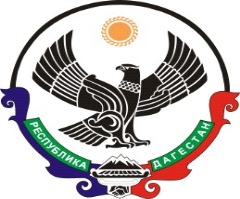 РЕСПУБЛИКА ДАГЕСТАНМУНИЦИПАЛЬНОЕ КАЗЕННОЕ  ОБЩЕОБРАЗОВАТЕЛЬНОЕ УЧРЕЖДЕНИ « АВАДАНСКАЯ СРЕДНЯЯ ОБЩЕОБРАЗОВАТЕЛЬНАЯ ШКОЛА»                                                                                   368759, с Авадан, Докузпаринский район, Р.Д, ул. Ленина,32СПРАВКАДана Дадашевой Ларисы Узеировны , учителю английского языка  МКОУ «Аваданская СОШ»  в том, что наблюдается позитивная динамика учебных достижений учащихся ее класса.Результаты внутреннего мониторинга учебных достижений обучающихся  Дадашевой Ларисы Узеировны , учителя английского языка МКОУ «Аваданская СОШ»  за 3 последние учебные года больше 65 %Вывод: по итогам результатов внутреннего мониторинга за 3 года видна положительная динамика.Директор  МКОУ «Аваданская СОШ»  __________   Махмудов М. Г.РЕСПУБЛИКА ДАГЕСТАНМУНИЦИПАЛЬНОЕ КАЗЕННОЕ  ОБЩЕОБРАЗОВАТЕЛЬНОЕ УЧРЕЖДЕНИ « АВАДАНСКАЯ СРЕДНЯЯ ОБЩЕОБРАЗОВАТЕЛЬНАЯ ШКОЛА»                                                                                   368759, с Авадан, Докузпаринский район, Р.Д, ул. Ленина,32СПРАВКАДана Дадашевой Ларисы Узеировны  , учителю английского языка  МКОУ «Аваданская СОШ» в том, что ею были организован и успешно реализуется кружок«Веселый английский»в течении 2020-2021 учебных годов.    Основание: план работы кружка, копия журнала кружковой работы, копия                            приказа об организации внеурочной деятельностиДиректор  МКОУ «Аваданская СОШ»  __________   Махмудов М. ГРЕСПУБЛИКА ДАГЕСТАНМУНИЦИПАЛЬНОЕ КАЗЕННОЕ  ОБЩЕОБРАЗОВАТЕЛЬНОЕ УЧРЕЖДЕНИ « АВАДАНСКАЯ СРЕДНЯЯ ОБЩЕОБРАЗОВАТЕЛЬНАЯ ШКОЛА»                                                                                   368759, с Авадан, Докузпаринский район, Р.Д, ул. Ленина,32СПРАВКАДана Дадашевой Ларисы Узеировны , учителю английского языка  МКОУ «Аваданская СОШ» в том, что с целью приобретения позитивного социального опыта, ученики совместно с учителем принимают активное  участие в социально-значимых мероприятиях разного уровня. Доля вовлеченных обучающихся 100%Директор  МКОУ «Аваданская СОШ»  __________   Махмудов М. ГРЕСПУБЛИКА ДАГЕСТАНМУНИЦИПАЛЬНОЕ КАЗЕННОЕ  ОБЩЕОБРАЗОВАТЕЛЬНОЕ УЧРЕЖДЕНИ « АВАДАНСКАЯ СРЕДНЯЯ ОБЩЕОБРАЗОВАТЕЛЬНАЯ ШКОЛА»                                                                                   368759, с Авадан, Докузпаринский район, Р.Д, ул. Ленина,32СПРАВКАДана Дадашевой Ларисы Узеировны , учителю английского языка  МКОУ «Аваданская СОШ»  в том, что она активно участвует вместе со своим классом в Неделе начальных классов согласно плану методической работы школыОснование: план и отчет проведения предметной неделиДиректор  МКОУ «Аваданская СОШ»  __________   Махмудов М. ГРЕСПУБЛИКА ДАГЕСТАНМУНИЦИПАЛЬНОЕ КАЗЕННОЕ  ОБЩЕОБРАЗОВАТЕЛЬНОЕ УЧРЕЖДЕНИ « АВАДАНСКАЯ СРЕДНЯЯ ОБЩЕОБРАЗОВАТЕЛЬНАЯ ШКОЛА»                                                                                   368759, с Авадан, Докузпаринский район, Р.Д, ул. Ленина,32СПРАВКАоб использовании в образовательном процессе здоровьесберегающихтехнологийЭфендиева Зарема Ниязуллаховна в своей педагогической деятельности применяет образовательные технологии  здоровьесберегающей направленности:1.Снятие эмоционального напряжения.	
2. Использует игровые технологии, игровые обучающие программы, оригинальные задания и задачи, ввожу в урок исторические экскурсы и отступления, что позволяет снять эмоциональное напряжение.3.Создание благоприятного психологического климата на уроке
4.Охрана здоровья и пропаганда здорового образа жизни
Охрана здоровья ребенка предполагает не только создание необходимых гигиенических и психологических условий для организации учебной деятельности, но и профилактику различных заболеваний, а также пропаганду здорового образа жизни.5.Личностно-ориентированный подход в обучении .6.Педагогика сотрудничества.7.Технология уровневой дифференциации обучения.Для повышения умственной работоспособности детей, предупреждения преждевременного наступления утомления и снятия у них мышечного статического напряжения, проводит физкультминутки, примерно через 10-15 минут от начала урока или с развитием первой фазы умственного утомления у значительной части учащихся класса.Директор  МКОУ «Аваданская СОШ»  __________   Махмудов М. ГРЕСПУБЛИКА ДАГЕСТАНМУНИЦИПАЛЬНОЕ КАЗЕННОЕ  ОБЩЕОБРАЗОВАТЕЛЬНОЕ УЧРЕЖДЕНИ « АВАДАНСКАЯ СРЕДНЯЯ ОБЩЕОБРАЗОВАТЕЛЬНАЯ ШКОЛА»                                                                                   368759, с Авадан, Докузпаринский район, Р.Д, ул. Ленина,32СПРАВКАДана Дадашевой Ларисы Узеировны , учителю английского языка  МКОУ «Аваданская СОШ» в том, что ее педагогический опыт реализации ФГОС распространяется среди учителей Докузпаринского района и включен в банк передового опыта района.Директор  МКОУ «Аваданская СОШ»  __________   Махмудов М. ГРЕСПУБЛИКА ДАГЕСТАНМУНИЦИПАЛЬНОЕ КАЗЕННОЕ  ОБЩЕОБРАЗОВАТЕЛЬНОЕ УЧРЕЖДЕНИ « АВАДАНСКАЯ СРЕДНЯЯ ОБЩЕОБРАЗОВАТЕЛЬНАЯ ШКОЛА»                                                                                   368759, с Авадан, Докузпаринский район, Р.Д, ул. Ленина,32СПРАВКАДана Дадашевой Ларисы Узеировны , учителю английского языка  МКОУ «Аваданская СОШ» в том, что ведет активное участие в работе районного методического  объединения  учителей начальных классов, участвует  в различных конкурсах  для педагогических работников.Директор  МКОУ «Аваданская СОШ»  __________   Махмудов М. ГРЕСПУБЛИКА ДАГЕСТАНМУНИЦИПАЛЬНОЕ КАЗЕННОЕ  ОБЩЕОБРАЗОВАТЕЛЬНОЕ УЧРЕЖДЕНИ « АВАДАНСКАЯ СРЕДНЯЯ ОБЩЕОБРАЗОВАТЕЛЬНАЯ ШКОЛА»                                                                                   368759, с Авадан, Докузпаринский район, Р.Д, ул. Ленина,32СПРАВКАДана Дадашевой Ларисы Узеировны , учителю английского языка  МКОУ «Аваданская СОШ» в том, что  в работе отсутствуют нарушения по технике безопасности.Директор  МКОУ «Аваданская СОШ»  __________   Махмудов М. ГРЕСПУБЛИКА ДАГЕСТАНМУНИЦИПАЛЬНОЕ КАЗЕННОЕ  ОБЩЕОБРАЗОВАТЕЛЬНОЕ УЧРЕЖДЕНИ « АВАДАНСКАЯ СРЕДНЯЯ ОБЩЕОБРАЗОВАТЕЛЬНАЯ ШКОЛА»                                                                                   368759, с Авадан, Докузпаринский район, Р.Д, ул. Ленина,32СПРАВКАДана Дадашевой Ларисы Узеировны , учителю английского языка  МКОУ «Аваданская СОШ» в том, она имеет высокий рейтинг на основании результатов рейтинговой оценки учителя среди обучающихся, родителей, педагогов (95 %).         В анкетировании приняли участие 20 родителей, из них 80 % считают, что учитель  пользуется авторитетом у детей и родителей. 100 % родителей уверены, что их ребенку нравится посещать класс, в которой работает учитель. 100 % отмечают изменения в развитии ребенка за время пребывания с учителем. Стиль общения с ребенком устраивает 100 % родителей.Учитель обсуждает с родителями вопросы, касающиеся в воспитании и обучении  которые получает ребенок в школе .По результатам анкетирования 95 % родителей удовлетворены работой учителя.Директор  МКОУ «Аваданская СОШ»  __________   Махмудов М. ГРЕСПУБЛИКА ДАГЕСТАНМУНИЦИПАЛЬНОЕ КАЗЕННОЕ  ОБЩЕОБРАЗОВАТЕЛЬНОЕ УЧРЕЖДЕНИ « АВАДАНСКАЯ СРЕДНЯЯ ОБЩЕОБРАЗОВАТЕЛЬНАЯ ШКОЛА»                                                                                   368759, с Авадан, Докузпаринский район, Р.Д, ул. Ленина,32СПРАВКАДана Дадашевой Ларисы Узеировны , учителю английского языка  МКОУ «Аваданская СОШ» в том, что  отсутствуют отрицательные обращения родителей по результатам  деятельности педагога.Директор  МКОУ «Аваданская СОШ»  __________   Махмудов М. ГРЕСПУБЛИКА ДАГЕСТАНМУНИЦИПАЛЬНОЕ КАЗЕННОЕ  ОБЩЕОБРАЗОВАТЕЛЬНОЕ УЧРЕЖДЕНИ « АВАДАНСКАЯ СРЕДНЯЯ ОБЩЕОБРАЗОВАТЕЛЬНАЯ ШКОЛА»                                                                                   368759, с Авадан, Докузпаринский район, Р.Д, ул. Ленина,32СПРАВКАДана Дадашевой Ларисы Узеировны , учителю английского языка  МКОУ «Аваданская СОШ»  в том, что  за 2016-2021 года у нее отсутствуют административные взыскания и обоснованные жалобы от участников образовательных отношений.Директор  МКОУ «Аваданская СОШ»  __________  Махмудов М. ГРЕСПУБЛИКА ДАГЕСТАНМУНИЦИПАЛЬНОЕ КАЗЕННОЕ  ОБЩЕОБРАЗОВАТЕЛЬНОЕ УЧРЕЖДЕНИ « АВАДАНСКАЯ СРЕДНЯЯ ОБЩЕОБРАЗОВАТЕЛЬНАЯ ШКОЛА»                                                                                   368759, с Авадан, Докузпаринский район, Р.Д, ул. Ленина,32СПРАВКАДана Дадашевой Ларисы Узеировны , учителю английского языка  МКОУ «Аваданская СОШ» о 	 наличии цифрового портфолио.Размещено электронное портфолио на личном сайте учителя Дадашевой Ларисы Узеировны ,   https://avada.dagestanschool.ru/?section_id=41, где можно увидеть статьи, аналитические справки, отчеты о работе, презентации, разработки уроков.Директор  МКОУ «Аваданская СОШ»  __________   Махмудов М. Г№ п/пМероприятиеВид деятельностиГодЗаседание районного методического объединенияВыступление «Коррекционная работа на уроках английского языка в начальных классах»20181Заседание районного методического объединенияВыступление «Место и роль  школы в социализации детей»20192Заседание школьного методического объединенияВыступление «Проблемное обучение на уроках английского языка»20193Заседание районного методического объединенияВыступление «Современные технологии на уроках английского языка»20204Заседание районного методического объединенияВыступление «Развитие мышления учащихся при формировании умений работать с текстом учебника и с дополнительной литературой»2021